                                             Загальноосвітня школа І-ІІІ ступеня НАКАЗ08.06. 2015 р.                                              с.Маньків                                                    № 75Про випуск учнів 9 класу школи та перевід учнів 1-4  класівКеруючись «Інструкцією про переведення та випуск учнів навчальних закладів системи загальної середньої освіти затвердженої наказом Міністерства освіти і науки України від 14.04.2008р. № 319 та на основі  педради школи, протокол № 7 від  08 червня 2015 року  та результатів ДПАНАКАЗУЮ:1. Видати свідоцтво про базову середню освіту  таким учням 9 класу школи:1) Гайдай Лілії2)  Засєкіну Дмитру3) Петрук Марії4) Попко Марії5) Самчуку Миколі2. Перевести до 2 класу усіх учнів 1 класу.3. Перевести до 3 класу усіх учнів 2 класу.4. Перевести до 4 класу усіх учнів 3 класу.5. Перевести до 5 класу усіх учнів 4 класу.11. Нагородити Похвальним листом «За високі досягнення у навчанні» таких учнів школи:   1) Влодарчук Надію – ученицю 2 класу   2) Пальонка Владу – ученицю 2 класу   3) Демидюка Богдана – учня 4 класу    4) Литвинюка Владислава – учня 4 класу   5) Цикалюка В’ячеслава – учня 4 класуДиректор школи                                            І.О.КОШИЦЬКИЙ 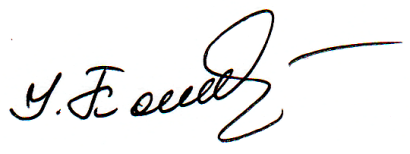 